Постанови  Кабінету Міністрів України про затвердження Технічних регламентівСтаном на 01.01.2016 прийнято 68 документів. Про затвердження Технічного регламенту з електромагнітної сумісності обладнання
Постанова Кабінету Міністрів України; Регламент, Вимоги, Декларація, Форма типового документа, Перелік від 16.12.2015 № 1077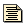  Про затвердження Технічного регламенту щодо неавтоматичних зважувальних приладів
Постанова Кабінету Міністрів України; Регламент, Форма типового документа, Декларація, Перелік від 16.12.2015 № 1062 Про затвердження Технічного регламенту низьковольтного електричного обладнання
Постанова Кабінету Міністрів України; Регламент, Форма типового документа, Декларація, Перелік від 16.12.2015 № 1067 Про затвердження Технічного регламенту щодо пляшок, які використовуються як мірні ємності
Постанова Кабінету Міністрів України; Регламент, Вимоги, Порядок від 19.08.2015 № 607 Про затвердження Технічного регламенту енергетичного маркування побутових посудомийних машин
Постанова Кабінету Міністрів України; Регламент, Вимоги, Інформація, Порядок, План, Заходи від 17.07.2015 № 514 Про внесення зміни до пункту 2 Технічного регламенту щодо вимог до автомобільних бензинів, дизельного, суднових та котельних палив
Постанова Кабінету Міністрів України від 04.06.2015 № 391 Про затвердження Технічного регламенту енергетичного маркування електричних ламп та світильників
Постанова Кабінету Міністрів України; Регламент, Вимоги, Інформація, Порядок, План, Заходи від 27.05.2015 № 340 Про внесення зміни до пункту 16 Технічного регламенту радіообладнання і телекомунікаційного кінцевого (термінального) обладнання
Постанова Кабінету Міністрів України від 08.04.2015 № 181 Про внесення зміни до Технічного регламенту щодо вимог до автомобільних бензинів, дизельного, суднових та котельних палив
Постанова Кабінету Міністрів України від 23.01.2015 № 65 Про внесення змін до Технічного регламенту максимально дозволеного споживання електроенергії холодильними приладами
Постанова Кабінету Міністрів України від 08.10.2014 № 528 Про внесення зміни до Технічного регламенту щодо вимог до автомобільних бензинів, дизельного, суднових та котельних палив
Постанова Кабінету Міністрів України від 25.06.2014 № 253 Про затвердження Технічного регламенту щодо медичних виробів
Постанова Кабінету Міністрів України; Регламент, Вимоги, Критерії, Класифікація, Порядок, Заява, План, Заходи, Перелік від 02.10.2013 № 753 Про затвердження Технічного регламенту щодо активних медичних виробів, які імплантують
Постанова Кабінету Міністрів України; Регламент, Вимоги, Порядок, Заява, План, Заходи від 02.10.2013 № 755 Про затвердження Технічного регламенту щодо медичних виробів для діагностики in vitro
Постанова Кабінету Міністрів України; Регламент, Вимоги, Перелік, Порядок, План, Заходи від 02.10.2013 № 754 Про затвердження Технічного регламенту щодо вимог до автомобільних бензинів, дизельного, суднових та котельних палив
Постанова Кабінету Міністрів України; Регламент, Вимоги, Форма типового документа, Декларація, План, Заходи від 01.08.2013 № 927 Про затвердження Технічного регламенту безпечності іграшок
Постанова Кабінету Міністрів України; Регламент, Перелік, Вимоги, Форма типового документа, Декларація, План, Заходи від 11.07.2013 № 515 Про затвердження Технічного регламенту безпеки інфраструктури залізничного транспорту
Постанова Кабінету Міністрів України; Регламент, План, Заходи від 11.07.2013 № 494 Про затвердження Технічного регламенту з технічного обслуговування і ремонту колісних транспортних засобів
Постанова Кабінету Міністрів України; Регламент, План, Заходи від 03.07.2013 № 643 Про затвердження Технічного регламенту безпеки машин
Постанова Кабінету Міністрів України; Регламент, Вимоги, Перелік, Порядок, Критерії, План, Заходи від 30.01.2013 № 62 Про затвердження Технічного регламенту затвердження типу сільськогосподарських та лісогосподарських тракторів, їх причепів і змінних причіпних машин, систем, складових частин та окремих технічних вузлів
Постанова Кабінету Міністрів України; Регламент, Форма типового документа, Сертифікат, План, Заходи від 28.12.2011 № 1367 Про затвердження Технічного регламенту щодо складових частин і характеристик колісних сільськогосподарських та лісогосподарських тракторів (Додатки 1, 2 до Технічного регламенту)
Постанова Кабінету Міністрів України; Регламент, Схема від 28.12.2011 № 1368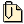  Про затвердження Технічного регламенту щодо складових частин і характеристик колісних сільськогосподарських та лісогосподарських тракторів
Постанова Кабінету Міністрів України; Регламент, Схема, План, Заходи від 28.12.2011 № 1368 Про затвердження Технічного регламенту прогулянкових суден
Постанова Кабінету Міністрів України; Регламент, План, Заходи від 09.11.2011 № 1147 Про затвердження Технічного регламенту піротехнічних виробів
Постанова Кабінету Міністрів України; Регламент, Форма типового документа, Декларація, План, Заходи від 03.08.2011 № 839 Про внесення зміни до пункту 2 Технічного регламенту засобів індивідуального захисту
Постанова Кабінету Міністрів України від 20.07.2011 № 777 Про затвердження Технічного регламенту маркування матеріалів, що використовуються для виготовлення основних складових взуття, яке надходить для продажу (Визначення основних складових взуття, яке надходить для продажу, та визначення основних матеріалів для виготовлення взуття, яке надходить для продажу)
Постанова Кабінету Міністрів України від 09.06.2011 № 632 Про затвердження Технічного регламенту маркування матеріалів, що використовуються для виготовлення основних складових взуття, яке надходить для продажу
Постанова Кабінету Міністрів України; Регламент, План, Заходи від 09.06.2011 № 632 Про затвердження Технічного регламенту з екологічного маркування
Постанова Кабінету Міністрів України; Регламент, План, Заходи від 18.05.2011 № 529 Про затвердження Технічного регламенту енергетичного маркування побутових пральних машин (Вимоги до енергетичної етикетки та листівки)
Постанова Кабінету Міністрів України; Вимоги від 16.02.2011 № 108 Про затвердження Технічного регламенту енергетичного маркування побутових пральних машин
Постанова Кабінету Міністрів України; Регламент, Вимоги, План, Заходи від 16.02.2011 № 108 Про затвердження Технічного регламенту енергетичного маркування побутових холодильників, морозильників та їх комбінацій (Вимоги до енергетичної етикетки та листівки)
Постанова Кабінету Міністрів України; Вимоги від 16.02.2011 № 107 Про затвердження Технічного регламенту енергетичного маркування побутових холодильників, морозильників та їх комбінацій
Постанова Кабінету Міністрів України; Регламент, Вимоги, План, Заходи від 16.02.2011 № 107 Про затвердження Технічного регламенту безпеки обладнання, що працює під тиском (Додатки 1-9 "Критерії віднесення обладнання до відповідної категорії")
Постанова Кабінету Міністрів України від 19.01.2011 № 35 Про затвердження Технічного регламенту безпеки обладнання, що працює під тиском
Постанова Кабінету Міністрів України; Регламент, Форма типового документа, Декларація, План, Заходи від 19.01.2011 № 35 Про затвердження Технічного регламенту безпеки машин та устаткування
Постанова Кабінету Міністрів України; Регламент, Вимоги, Перелік, Порядок, План, Заходи від 12.10.2010 № 933 Про затвердження Технічного регламенту надання послуг з перевезення пасажирів та вантажів залізничним транспортом
Постанова Кабінету Міністрів України; Регламент, Форма типового документа, Декларація, План, Заходи від 01.03.2010 № 193 Про затвердження Технічного регламенту енергетичного маркування електрообладнання побутового призначення
Постанова Кабінету Міністрів України; Регламент, План, Заходи від 06.01.2010 № 5 Про затвердження Технічного регламенту знаків безпеки і захисту здоров'я працівників (Додатки 1-8)
Постанова Кабінету Міністрів України; Регламент, План, Заходи від 25.11.2009 № 1262 Про затвердження Технічного регламенту знаків безпеки і захисту здоров'я працівників
Постанова Кабінету Міністрів України; Регламент, План, Заходи від 25.11.2009 № 1262 Про затвердження Технічного регламенту низьковольтного електричного обладнання
Постанова Кабінету Міністрів України; Регламент, Форма типового документа, Декларація, План, Заходи, Вимоги від 29.10.2009 № 1149 Про затвердження Технічного регламенту канатних доріг для перевезення пасажирів
Постанова Кабінету Міністрів України; Регламент, Форма типового документа, Декларація, План, Заходи від 14.10.2009 № 1076 Про затвердження Технічного регламенту з електромагнітної сумісності обладнання
Постанова Кабінету Міністрів України; Регламент, Форма типового документа, Декларація, План, Заходи від 29.07.2009 № 785 Про затвердження Технічного регламенту радіообладнання і телекомунікаційного кінцевого (термінального) обладнання
Постанова Кабінету Міністрів України; Регламент, Декларація, Форма типового документа, План, Заходи від 24.06.2009 № 679 Про затвердження Технічного регламенту ліфтів
Постанова Кабінету Міністрів України; Регламент, Форма типового документа, Декларація, Перелік від 22.04.2009 № 465 Про затвердження Технічного регламенту щодо суттєвих вимог до засобів вимірювальної техніки
Постанова Кабінету Міністрів України; Регламент, Вимоги, Форма типового документа, Декларація, План, Заходи від 08.04.2009 № 332 Про затвердження Технічного регламенту безпеки простих посудин високого тиску
Постанова Кабінету Міністрів України; Регламент, План, Заходи, Форма типового документа, Декларація від 25.03.2009 № 268 Про затвердження Технічного регламенту неавтоматичних зважувальних приладів
Постанова Кабінету Міністрів України; Регламент, Форма типового документа, Декларація від 11.03.2009 № 190 Про затвердження Технічного регламенту щодо назв текстильних волокон і маркування текстильних виробів
Постанова Кабінету Міністрів України; Регламент, Перелік, План, Заходи від 14.01.2009 № 13 Про затвердження Технічного регламенту етикетування ламп побутового використання стосовно ефективності споживання електроенергії (Додаток 1)
Постанова Кабінету Міністрів України; Вимоги від 27.12.2008 № 1144 Про затвердження Технічного регламенту етикетування ламп побутового використання стосовно ефективності споживання електроенергії
Постанова Кабінету Міністрів України; Регламент, Вимоги, Форма типового документа, Декларація, План, Заходи від 27.12.2008 № 1144 Про затвердження Технічного регламенту обмеження використання деяких небезпечних речовин в електричному та електронному обладнанні
Постанова Кабінету Міністрів України; Регламент, Перелік, План, Заходи від 03.12.2008 № 1057 Про затвердження Технічного регламенту пересувного обладнання, що працює під тиском (Зразок знака відповідності Технічному регламенту пересувного обладнання, що працює під тиском)
Постанова Кабінету Міністрів України; Зразок від 05.11.2008 № 967 Про затвердження Технічного регламенту пересувного обладнання, що працює під тиском
Постанова Кабінету Міністрів України; Регламент, Форма типового документа, Декларація, Зразок, План, Заходи від 05.11.2008 № 967 Про затвердження Технічного регламенту безпеки іграшок
Постанова Кабінету Міністрів України; Регламент, Форма типового документа, Декларація від 08.10.2008 № 901 Про затвердження Технічного регламенту обладнання та захисних систем, призначених для застосування в потенційно вибухонебезпечному середовищі
Постанова Кабінету Міністрів України; Регламент, План, Заходи від 08.10.2008 № 898 Про затвердження Технічного регламенту приладів, що працюють на газоподібному паливі
Постанова Кабінету Міністрів України; Регламент, Форма типового документа, Декларація від 24.09.2008 № 856 Про затвердження Технічного регламенту максимально дозволеного споживання електроенергії холодильними приладами
Постанова Кабінету Міністрів України; Регламент, Коефіцієнти, Форма типового документа, Декларація, План, Заходи від 03.09.2008 № 787 Про затвердження Технічного регламенту засобів індивідуального захисту
Постанова Кабінету Міністрів України; Регламент, Форма типового документа, Декларація від 27.08.2008 № 761 Про затвердження Технічного регламенту водогрійних котлів, що працюють на рідкому чи газоподібному паливі
Постанова Кабінету Міністрів України; Регламент, Форма типового документа, Декларація від 27.08.2008 № 748 Про затвердження Технічного регламенту мийних засобів
Постанова Кабінету Міністрів України; Регламент, Форма типового документа, Декларація, План, Заходи від 20.08.2008 № 717 Про затвердження Технічного регламенту щодо медичних виробів для лабораторної діагностики in vitro
Постанова Кабінету Міністрів України; Регламент, Перелік, Форма типового документа, Декларація від 16.07.2008 № 641 Про затвердження Технічного регламенту щодо активних медичних виробів, які імплантують
Постанова Кабінету Міністрів України; Регламент, Форма типового документа, Декларація від 09.07.2008 № 621 Про затвердження Технічного регламенту щодо медичних виробів
Постанова Кабінету Міністрів України; Регламент, Форма типового документа, Декларація від 11.06.2008 № 536 Про затвердження Технічного регламенту закритих джерел іонізуючого випромінювання
Постанова Кабінету Міністрів України; Регламент, Декларація, Перелік, План, Форма типового документа від 05.12.2007 № 1382 Про затвердження Технічного регламенту морського обладнання
Постанова Кабінету Міністрів України; Регламент, План, Заходи від 05.09.2007 № 1103 Про затвердження Технічного регламенту щодо пакувальних комплектів для зберігання та захоронення радіоактивних відходів і плану заходів з його застосування
Постанова Кабінету Міністрів України; Регламент, Форма типового документа, Перелік, Декларація, План, Заходи від 18.07.2007 № 939 Про затвердження Технічного регламенту будівельних виробів, будівель і споруд
Постанова Кабінету Міністрів України; Регламент, Форма типового документа, Декларація від 20.12.2006 № 1764 Про затвердження Технічного регламенту модулів оцінки відповідності
Постанова Кабінету Міністрів України; Регламент від 07.10.2003 № 1585